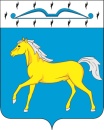 МАЛОМИНУСИНСКИЙ СЕЛЬСКИЙ СОВЕТ ДЕПУТАТОВМИНУСИНСКОГО РАЙОНАКРАСНОЯРСКОГО КРАЯР Е Ш Е Н И Е                         23.11.2023 г.                        с. Малая Минуса                                     №   85 -РСО внесении изменений и дополнений в решение № 69-РС от 26.12.2022 г. «О бюджете Маломинусинского сельсовета Минусинского района на 2023 год и плановый период 2024-2025 годы»В связи с возникшей необходимостью в ходе исполнения  сельского бюджета, внести изменения и дополнения в решение Маломинусинского сельского Совета депутатов № 69-РС от 26.12.2022 г. «О бюджете Маломинусинского сельсовета Минусинского района на 2023 год и плановый период 2024-2025 годов», Маломинусинский  сельский Совет депутатов Р Е Ш И Л :1.Статью 1 решения Маломинусинского сельского Совета депутатов № 69-РС  от  26.12.2022 г.  « О  бюджете Маломинусинского сельсовета Минусинского района на 2023 год и плановый период 2024-2025 годов» изложить в следующей редакции:   Статья 1.Основные характеристики  бюджета сельсовета на 2023 год и плановый период 2024-2025 годов   1.Утвердить основные характеристики  бюджета сельсовета  на 2023 год:  1.1 прогнозируемый общий объём доходов  бюджета сельсовета  в сумме 13 615 550,03  рублей;  1.2 общий объём расходов  бюджета сельсовета  в сумме 15 230 631,55 рублей;  1.3 дефицит бюджета сельсовета в сумме 1 615 081,52  рублей;  1.4 источники внутреннего финансирования дефицита бюджета сельсовета в сумме 1 615 081,52 рублей  (согласно приложения 1).2. Утвердить основные характеристики бюджета сельсовета  на 2024 год и на 2025 год:   2.1 прогнозируемый общий объем доходов бюджета сельсовета на 2024 год в сумме106 161245,00   рублей и на 2025 год в сумме 8256544,00  рублей;   2.2  общий объем расходов бюджета сельсовета на 2024 год в сумме  106 161 245,00 рублей, в томчисле условно утверждённые расходы в сумме 184300,00 рубля, и на 2025 год в сумме 8256544,00   рублей, в том числе условно утверждённые расходы в сумме 371750,00 рублей;   2.3 дефицит бюджета сельсовета на 2024 год в сумме 0,00 рублей и на 2025 год в сумме 0,00 рублей;   2.4 источники внутреннего финансирования дефицита бюджета сельсовета на 2024 год в сумме 0,00 рублей и на 2025 год в сумме 0,00 рублей согласно приложению 1 к настоящему Решению.2Статью 10 «Иные межбюджетные трансферты»решения Маломинусинского сельского Совета депутатов № 69-РС  от  26.12.2022 г.  « О  бюджете Маломинусинского сельсовета Минусинского района на 2023 год и плановый период 2024-2025 годов» изложить в следующей редакции: 1. Направить бюджету муниципального района иные межбюджетные трансферты на осуществление части полномочий по решению вопросов местного значения поселения, в соответствии с заключёнными соглашениями на 2023 год 765 762,00 рублей, на 2024 год 101 220 378,00 рублей - 2025годы по 742 378,00 рублей ежегодно.2. Утвердить перечень и объём расходов на выполнение полномочий, переданных органом местного самоуправления повеления муниципальному району на основании заключённых соглашений  согласно приложению 6  к настоящему Решению.3 Статья 11. «Резервный фонд администрации Маломинусинского сельсовета» решения Маломинусинского сельского Совета депутатов № 69-РС  от  26.12.2022 г.  « О  бюджете Маломинусинского сельсовета Минусинского района на 2023 год и плановый период 2024-2025 годов» изложить в следующей редакции: 	1. Установить, что в расходной части бюджета сельсовета предусматривается резервный фонд администрации Маломинусинскогосельсовета на 2023 год в сумме 0,00 рублей, на 2024 год -  8500,00 рублей, на 2025 год – 8500,00 рублей. 	2.Администрация Маломинусинскогосельсовета ежеквартально информирует  Маломинусинский  сельский Совет депутатов о расходовании средств резервного фонда.	3. Расходование средств резервного фонда осуществляется в порядке, установленном администрацией Маломинусинскогосельсовета.4Приложения № 1,2,3,4,5,6 к решению Маломинусинского сельского Совета депутатов № 85-РС от 23.11.2023г. «О бюджете Маломинусинского сельсовета Минусинского района на 2023 год и плановый период 2024-2025 годы» изложить в  новой редакции согласно приложениям № 1,2,3 4, 5,6  к настоящему решению.5.Настоящее решение вступает в силу после официального опубликования в газете «Маломинусинский  вестник». Председатель сельского Совета депутатов                                                   Т.С.Тютюнникова Глава Маломинусинского сельсовета                                                             О.В.Бакулина